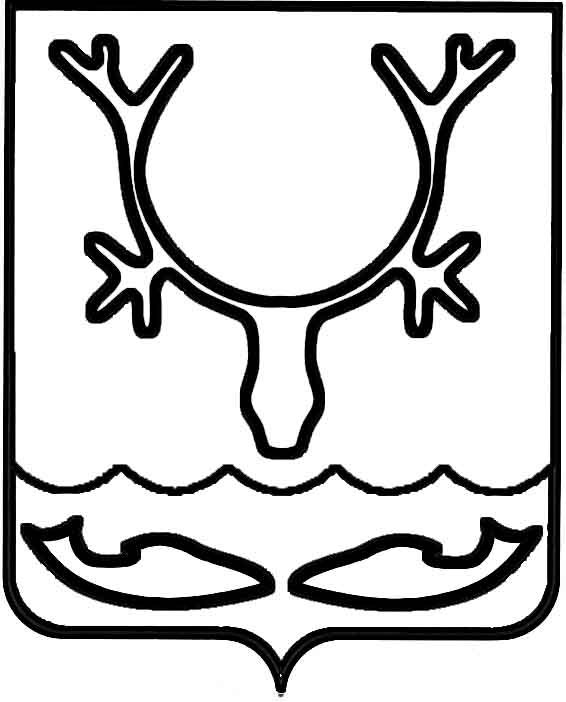 Администрация муниципального образования
"Городской округ "Город Нарьян-Мар"ПОСТАНОВЛЕНИЕО внесении изменений в муниципальную программу муниципального образования "Городской округ "Город Нарьян-Мар" "Формирование комфортной городской среды в муниципальном образовании "Городской округ "Город Нарьян-Мар"Руководствуясь статьей 179 Бюджетного кодекса Российской Федерации, Порядком разработки, реализации и оценки эффективности муниципальных программ муниципального образования "Городской округ "Город Нарьян-Мар", утвержденным постановлением Администрации МО "Городской округ "Город Нарьян-Мар" 
от 10.07.2018 № 453, Администрация муниципального образования "Городской округ "Город Нарьян-Мар"П О С Т А Н О В Л Я Е Т:Внести изменения в муниципальную программу муниципального образования "Городской округ "Город Нарьян-Мар" "Формирование комфортной городской среды в муниципальном образовании "Городской округ "Город 
Нарьян-Мар", утвержденную постановлением Администрации МО "Городской округ "Город Нарьян-Мар" от 31.08.2018 № 586, согласно Приложению к настоящему постановлению.Настоящее постановление вступает в силу после его официального опубликования. Приложениек постановлению Администрации муниципального образования"Городской округ "Город Нарьян-Мар"от 17.08.2021 № 1016Изменения в муниципальную программу муниципального образования "Городской округ "Город Нарьян-Мар" "Формирование комфортной городской среды в муниципальном образовании "Городской округ "Город Нарьян-Мар"В паспорте муниципальной программы муниципального образования "Городской округ "Город Нарьян-Мар" "Формирование комфортной городской среды в муниципальном образовании "Городской округ "Город Нарьян-Мар" (далее – Программа) строку "Объемы бюджетных ассигнований муниципальной программы 
(в разбивке по источникам финансирования)" изложить в следующей редакции: "".В паспорте подпрограммы 1 строку "Объемы и источники финансирования подпрограммы" изложить в следующей редакции:"".Приложение № 2 к Программе изложить в следующей редакции:"Приложение № 2к муниципальной программе муниципального образования "Городской округ "Город Нарьян-Мар""Формирование комфортной городской среды в муниципальном образовании "Городской округ "Город Нарьян-Мар"Ресурсное обеспечение муниципальной программыМО "Городской округ "Город Нарьян-Мар" "Формирование комфортной городской среды в муниципальном образовании "Городской округ "Город Нарьян-Мар"Ответственный исполнитель: управление жилищно-коммунального хозяйства Администрации муниципального образования "Городской округ "Город Нарьян-Мар".".Приложение № 3 к Программе изложить в следующей редакции:"Приложение № 3к муниципальной программемуниципального образования "Городской округ "Город Нарьян-Мар""Формирование комфортной городскойсреды в муниципальном образовании"Городской округ "Город Нарьян-Мар"Переченьмероприятий муниципальной программыМО "Городской округ "Город Нарьян-Мар" "Формирование комфортной городской среды в муниципальном образовании "Городской округ "Город Нарьян-Мар"Ответственный исполнитель: управление жилищно-коммунального хозяйства Администрации муниципального образования "Городской округ "Город Нарьян-Мар".".17.08.2021№1016Глава города Нарьян-Мара О.О. БелакОбъемы и источники финансирования муниципальной программыОбщий объем финансирования муниципальной программы составляет 413 291,10963 тыс. рублей, 
в том числе по годам:2019 год – 66 587,2 тыс. руб.;2020 год – 51 594,5 тыс. руб.;2021 год – 61 049,10963 тыс. руб.;2022 год – 55 051,50000 тыс. руб.; 2023 год – 55 991,00000 тыс. руб.;2024 год – 123 017,80000 тыс. руб.Из них:объем финансирования муниципальной программы 
за счет средств из окружного бюджета составляет 
397 456,90823 тыс. рублей, в том числе по годам:2019 год – 63 501,7 тыс. руб.;2020 год – 49 791,0 тыс. руб.;2021 год – 57 125,90823 тыс. руб.;2022 год – 53 399,90000 тыс. руб.; 2023 год – 54 311,20000 тыс. руб.;2024 год –119 327,20000 тыс. руб.за счет средств бюджета МО "Городской округ "Город Нарьян-Мар" составляет 15 494,82032 тыс. рублей, 
в том числе по годам:2019 год – 2 877,0 тыс. руб.;2020 год – 1 749,9 тыс. руб.;2021 год – 3 845,92032 тыс. руб.;2022 год – 1 651,60000 тыс. руб.; 2023 год – 1 679,80000 тыс. руб.;2024 год – 3 690,60000 тыс. руб.иные источники – 339,38108 тыс. рублей, в том числе 
по годам:2019 год – 208,5 тыс. руб.;2020 год – 53,6 тыс. руб.;2021 год – 77,28108 тыс. руб.Объемы и источники финансирования подпрограммыОбщий объем финансирования подпрограммы 1 составляет 
392 190,20963 тыс. рублей, в том числе по годам:2019 год – 56 277,9 тыс. руб.;2020 год – 42 272,8 тыс. руб.;2021 год – 59579,20963 тыс. руб.;2022 год – 55 051,50000 тыс. руб.; 2023 год – 55 991,00000 тыс. руб.;2024 год – 123 017,80000 тыс. руб.Из них:объем финансирования подпрограммы 1 за счет средств 
из окружного бюджета составляет 378 414,90823 тыс. рублей, 
в том числе по годам:2019 год – 53 501,7 тыс. руб.;2020 год – 40 749,0 тыс. руб.;2021 год – 57 125,90823 тыс. руб.;2022 год –53 399,90000 тыс. руб.; 2023 год – 54 311,20000 тыс. руб.;2024 год – 119 327,20000 тыс. руб.;объем финансирования подпрограммы 1 за счет средств бюджета МО "Городской округ "Город Нарьян-Мар" составляет 13435,92032 тыс. рублей, в том числе по годам:2019 год –2 567,7 тыс. руб.;2020 год –1 470,2 тыс. руб.; год – 2376,02032 тыс. руб.;год – 1 651,60000 тыс. руб.; год – 1 679,80000 тыс. руб.;2024 год – 3 690,60000 тыс. руб.;иные источники – 339,38108 тыс. рублей, в том числе 
по годам:2019 год – 208,5 тыс. руб.;2020 год – 53,6 тыс. руб.;2021 год – 77,28108 тыс. руб.Наименование муниципальной программы (подпрограммы)Источник финансированияОбъемы финансирования, тыс. руб.Объемы финансирования, тыс. руб.Объемы финансирования, тыс. руб.Объемы финансирования, тыс. руб.Объемы финансирования, тыс. руб.Объемы финансирования, тыс. руб.Объемы финансирования, тыс. руб.Наименование муниципальной программы (подпрограммы)Источник финансированияВсего2019 год2020 год2021 год2022 год2023 год2024 годАБ1234567Муниципальная программа "Формирование современной городской среды в муниципальном образовании "Городской округ "Город Нарьян-Мар"Итого, в том числе:413 291,1096366 587,251 594,561 049,1096355051,5000055 991,00000123 017,80000Муниципальная программа "Формирование современной городской среды в муниципальном образовании "Городской округ "Город Нарьян-Мар"окружной бюджет397 456,9082363 501,749 791,057 125,9082353399,9000054 311,20000119 327,20000Муниципальная программа "Формирование современной городской среды в муниципальном образовании "Городской округ "Город Нарьян-Мар"городской бюджет15 494,820322 877,01 749,93 845,920321651,600001679,800003 690,60000Муниципальная программа "Формирование современной городской среды в муниципальном образовании "Городской округ "Город Нарьян-Мар"иные источники339,38108208,553,677,281080,000000,000000,00000Подпрограмма 1 "Приоритетный проект "Формирование комфортной городской среды (благоустройство дворовых и общественных территорий)"Итого, в том числе:392 190,2096356 277,942 272,859 579,2096355 051,5000055 991,00000123 017,80000Подпрограмма 1 "Приоритетный проект "Формирование комфортной городской среды (благоустройство дворовых и общественных территорий)"окружной бюджет378414,9082353501,740749,057125,9082353399,9000054311,20000119327,20000Подпрограмма 1 "Приоритетный проект "Формирование комфортной городской среды (благоустройство дворовых и общественных территорий)"городской бюджет13435,920322567,71470,22376,020321651,600001679,800003690,60000Подпрограмма 1 "Приоритетный проект "Формирование комфортной городской среды (благоустройство дворовых и общественных территорий)"иные источники339,38108208,553,677,281080,000000,000000,00000Подпрограмма 2 "Приоритетный проект "Формирование комфортной городской среды (благоустройство парков)"Итого, в том числе:21100,9000010309,39321,71469,900000,000000,000000,00000Подпрограмма 2 "Приоритетный проект "Формирование комфортной городской среды (благоустройство парков)"окружной бюджет19042,0000010000,09042,00,000000,000000,000000,00000Подпрограмма 2 "Приоритетный проект "Формирование комфортной городской среды (благоустройство парков)"городской бюджет2058,90000309,3279,71469,900000,000000,000000,00000№ п/пНаименование мероприятияИсточник финансированияОбъемы финансирования, тыс. руб.Объемы финансирования, тыс. руб.Объемы финансирования, тыс. руб.Объемы финансирования, тыс. руб.Объемы финансирования, тыс. руб.Объемы финансирования, тыс. руб.Объемы финансирования, тыс. руб.№ п/пНаименование мероприятияИсточник финансированияВсего2019 год2020 год2021 год2022 год2023 год2024 годАБВ1234567Подпрограмма 1 "Приоритетный проект "Формирование комфортной городской среды (благоустройство дворовых и общественных территорий)"Подпрограмма 1 "Приоритетный проект "Формирование комфортной городской среды (благоустройство дворовых и общественных территорий)"Подпрограмма 1 "Приоритетный проект "Формирование комфортной городской среды (благоустройство дворовых и общественных территорий)"Подпрограмма 1 "Приоритетный проект "Формирование комфортной городской среды (благоустройство дворовых и общественных территорий)"Подпрограмма 1 "Приоритетный проект "Формирование комфортной городской среды (благоустройство дворовых и общественных территорий)"Подпрограмма 1 "Приоритетный проект "Формирование комфортной городской среды (благоустройство дворовых и общественных территорий)"Подпрограмма 1 "Приоритетный проект "Формирование комфортной городской среды (благоустройство дворовых и общественных территорий)"Подпрограмма 1 "Приоритетный проект "Формирование комфортной городской среды (благоустройство дворовых и общественных территорий)"Подпрограмма 1 "Приоритетный проект "Формирование комфортной городской среды (благоустройство дворовых и общественных территорий)"Подпрограмма 1 "Приоритетный проект "Формирование комфортной городской среды (благоустройство дворовых и общественных территорий)"1.1.Основное мероприятие: Благоустройство дворовых территорий итого, в том числе:63877,800000,00,00,000000,000000,0000063877,800001.1.Основное мероприятие: Благоустройство дворовых территорий окружной бюджет61961,400000,00,00,000000,000000,0000061961,400001.1.Основное мероприятие: Благоустройство дворовых территорий городской бюджет1916,400000,00,00,000000,000000,000001916,400001.1.1.Поддержка муниципальных программ формирования современной городской средыитого, в том числе:63877,800000,00,00,000000,000000,0000063877,800001.1.1.Поддержка муниципальных программ формирования современной городской средыокружной бюджет61961,400000,00,00,000000,000000,0000061961,400001.1.1.Поддержка муниципальных программ формирования современной городской средыгородской бюджет1916,400000,00,00,000000,000000,000001916,40000Обустройство территорий жилых домов 
по ул. Рыбников в районе д. 3А, д. 6А, д. 6Б в городе Нарьян-Мареитого, в том числе:21292,600000,00,00,000000,000000,0000021292,60000Обустройство территорий жилых домов 
по ул. Рыбников в районе д. 3А, д. 6А, д. 6Б в городе Нарьян-Мареокружной бюджет20653,800000,00,00,000000,000000,0000020653,80000Обустройство территорий жилых домов 
по ул. Рыбников в районе д. 3А, д. 6А, д. 6Б в городе Нарьян-Марегородской бюджет638,800000,00,00,000000,000000,00000638,80000Обустройство территорий жилых домов: по ул. Титова в районе д. 3, д. 4;  по пер. Заполярный в районе д. 3; по ул. Оленная в районе д. 8; по ул. Рабочая в районе д. 33;  
по ул. Калмыкова в районе 
д. 12А; по ул. Октябрьская в районе д. 7 
в городе Нарьян-Мареитого, в том числе:21292,600000,00,00,000000,000000,0000021292,60000Обустройство территорий жилых домов: по ул. Титова в районе д. 3, д. 4;  по пер. Заполярный в районе д. 3; по ул. Оленная в районе д. 8; по ул. Рабочая в районе д. 33;  
по ул. Калмыкова в районе 
д. 12А; по ул. Октябрьская в районе д. 7 
в городе Нарьян-Мареокружной бюджет20653,800000,00,00,000000,000000,0000020653,80000Обустройство территорий жилых домов: по ул. Титова в районе д. 3, д. 4;  по пер. Заполярный в районе д. 3; по ул. Оленная в районе д. 8; по ул. Рабочая в районе д. 33;  
по ул. Калмыкова в районе 
д. 12А; по ул. Октябрьская в районе д. 7 
в городе Нарьян-Марегородской бюджет638,800000,00,00,000000,000000,00000638,80000Обустройство территорий жилых домов по пер. Северный в районе д. 9; 
по ул. Рабочая в районе 
д. 35; по ул. Ленина 
в районе д. 33Б; 
по ул. Пионерская 
в районе д. 24, д. 24А, 
д. 26А; по ул.60 лет Октября в районе д. 4, д. 2; по ул. Юбилейная 
в районе д. 36А, д. 34А; 
по ул. Ленина в районе 
д. 18; по ул. Первомайская в районе д. 34; по ул.60 лет Октября в районе д. 1;  
по пер. Заполярный 
в районе д. 4; 
по ул. Явтысого в районе д. 3Б, д. 1А; по ул. Южная в районе д. 39; 
по ул. Строительная 
в районе д. 9Б; 
по ул. Рыбников в районе д. 8Б в городе Нарьян-Мареитого, в том числе:10646,300000,00,00,000000,000000,0000010646,30000Обустройство территорий жилых домов по пер. Северный в районе д. 9; 
по ул. Рабочая в районе 
д. 35; по ул. Ленина 
в районе д. 33Б; 
по ул. Пионерская 
в районе д. 24, д. 24А, 
д. 26А; по ул.60 лет Октября в районе д. 4, д. 2; по ул. Юбилейная 
в районе д. 36А, д. 34А; 
по ул. Ленина в районе 
д. 18; по ул. Первомайская в районе д. 34; по ул.60 лет Октября в районе д. 1;  
по пер. Заполярный 
в районе д. 4; 
по ул. Явтысого в районе д. 3Б, д. 1А; по ул. Южная в районе д. 39; 
по ул. Строительная 
в районе д. 9Б; 
по ул. Рыбников в районе д. 8Б в городе Нарьян-Мареокружной бюджет10326,900000,00,00,000000,000000,0000010326,90000Обустройство территорий жилых домов по пер. Северный в районе д. 9; 
по ул. Рабочая в районе 
д. 35; по ул. Ленина 
в районе д. 33Б; 
по ул. Пионерская 
в районе д. 24, д. 24А, 
д. 26А; по ул.60 лет Октября в районе д. 4, д. 2; по ул. Юбилейная 
в районе д. 36А, д. 34А; 
по ул. Ленина в районе 
д. 18; по ул. Первомайская в районе д. 34; по ул.60 лет Октября в районе д. 1;  
по пер. Заполярный 
в районе д. 4; 
по ул. Явтысого в районе д. 3Б, д. 1А; по ул. Южная в районе д. 39; 
по ул. Строительная 
в районе д. 9Б; 
по ул. Рыбников в районе д. 8Б в городе Нарьян-Марегородской бюджет319,400000,00,00,000000,000000,00000319,40000Обустройство территорий жилых домов 
по ул. Ленина в районе 
д. 37; по ул. Победы 
в районе д. 8А; 
по ул. капитана Матросова в районе д. 8; по ул. Рыбников в районе д. 3Б; по ул. Ленина в районе 
д. 29; по ул. Меньшикова 
в районе д. 11, д. 13, д. 15; по ул. Ленина в районе 
д. 39; по ул. Ленина 
в районе д. 41Б; 
по ул. Меньшикова 
в районе д. 10, д. 10А; по ул.60 лет СССР в районе 
д. 8, д. 2; по ул.60 лет СССР в районе д. 4  
в городе Нарьян-Мареитого, в том числе:10646,300000,00,00,000000,000000,0000010646,30000Обустройство территорий жилых домов 
по ул. Ленина в районе 
д. 37; по ул. Победы 
в районе д. 8А; 
по ул. капитана Матросова в районе д. 8; по ул. Рыбников в районе д. 3Б; по ул. Ленина в районе 
д. 29; по ул. Меньшикова 
в районе д. 11, д. 13, д. 15; по ул. Ленина в районе 
д. 39; по ул. Ленина 
в районе д. 41Б; 
по ул. Меньшикова 
в районе д. 10, д. 10А; по ул.60 лет СССР в районе 
д. 8, д. 2; по ул.60 лет СССР в районе д. 4  
в городе Нарьян-Мареокружной бюджет10326,900000,00,00,000000,000000,0000010326,90000Обустройство территорий жилых домов 
по ул. Ленина в районе 
д. 37; по ул. Победы 
в районе д. 8А; 
по ул. капитана Матросова в районе д. 8; по ул. Рыбников в районе д. 3Б; по ул. Ленина в районе 
д. 29; по ул. Меньшикова 
в районе д. 11, д. 13, д. 15; по ул. Ленина в районе 
д. 39; по ул. Ленина 
в районе д. 41Б; 
по ул. Меньшикова 
в районе д. 10, д. 10А; по ул.60 лет СССР в районе 
д. 8, д. 2; по ул.60 лет СССР в районе д. 4  
в городе Нарьян-Марегородской бюджет319,400000,00,00,000000,000000,00000319,400001.2.Основное мероприятие: Благоустройство общественных территорийитого, в том числе:0,000000,00,00,000000,000000,000000,000001.2.Основное мероприятие: Благоустройство общественных территорийокружной бюджет0,000000,00,00,000000,000000,000000,000001.2.Основное мероприятие: Благоустройство общественных территорийгородской бюджет0,000000,00,00,000000,000000,000000,000001.2.1.Софинансирование расходных обязательств 
по благоустройству территорий (Реализация комплексных проектов 
по благоустройству общественных территорий)итого, в том числе:0,000000,00,00,000000,000000,000000,000001.2.1.Софинансирование расходных обязательств 
по благоустройству территорий (Реализация комплексных проектов 
по благоустройству общественных территорий)окружной бюджет0,000000,00,00,000000,000000,000000,000001.2.2.Реализация комплексных проектов по благоустройству общественных территорийитого, в том числе:0,000000,00,00,000000,000000,000000,000001.2.2.Реализация комплексных проектов по благоустройству общественных территорийгородской бюджет0,000000,00,00,000000,000000,000000,00000Обустройство общественной территории (район улицы Смидовича (вдоль улицы Победы 
от Вечного огня)). 2этапитого, в том числе:0,000000,00,00,000000,000000,000000,00000Обустройство общественной территории (район улицы Смидовича (вдоль улицы Победы 
от Вечного огня)). 2этапокружной бюджет0,000000,00,00,000000,000000,000000,00000Обустройство общественной территории (район улицы Смидовича (вдоль улицы Победы 
от Вечного огня)). 2этапгородской бюджет0,000000,00,00,000000,000000,000000,000001.3.Региональный проект Ненецкого автономного округа "Формирование комфортной городской среды"итого, в том числе:69815,4000017497,716184,312160,4000011986,5000011986,500000,000001.3.Региональный проект Ненецкого автономного округа "Формирование комфортной городской среды"окружной бюджет67720,8000016972,815698,711795,5000011626,9000011626,900000,000001.3.Региональный проект Ненецкого автономного округа "Формирование комфортной городской среды"городской бюджет2094,60000524,9485,6364,90000359,60000359,600000,000001.3.1.Реализация программ формирования современной городской средыитого, в том числе:69815,4000017497,716184,312160,4000011986,5000011986,500000,000001.3.1.Реализация программ формирования современной городской средыокружной бюджет67720,8000016972,815698,711795,5000011626,9000011626,900000,000001.3.1.Реализация программ формирования современной городской средыгородской бюджет2094,60000524,9485,6364,90000359,60000359,600000,00000Устройство спортивной игровой площадки 
по пер. Рождественский 
в районе д. 16 итого, в том числе:8113,300008113,30,00,000000,000000,000000,00000Устройство спортивной игровой площадки 
по пер. Рождественский 
в районе д. 16 окружной бюджет7869,900007869,90,00,000000,000000,000000,00000Устройство спортивной игровой площадки 
по пер. Рождественский 
в районе д. 16 городской бюджет243,40000243,40,00,000000,000000,000000,00000Обустройство общественной территории на пересечении 
ул. Ненецкой 
и ул. Смидовича в районе Центра занятостиитого, в том числе:9384,400009384,40,00,000000,000000,000000,00000Обустройство общественной территории на пересечении 
ул. Ненецкой 
и ул. Смидовича в районе Центра занятостиокружной бюджет9102,900009102,90,00,000000,000000,000000,00000Обустройство общественной территории на пересечении 
ул. Ненецкой 
и ул. Смидовича в районе Центра занятостигородской бюджет281,50000281,50,00,000000,000000,000000,00000Обустройство общественной территории в районе перекрестка 
ул. Меньшикова 
и ул. 60-лет СССРитого, в том числе:8092,100000,08092,10,000000,000000,000000,00000Обустройство общественной территории в районе перекрестка 
ул. Меньшикова 
и ул. 60-лет СССРокружной бюджет7849,300000,07849,30,000000,000000,000000,00000Обустройство общественной территории в районе перекрестка 
ул. Меньшикова 
и ул. 60-лет СССРгородской бюджет242,800000,0242,80,000000,000000,000000,00000Обустройство общественной территории   в районе 
ул. Комсомольская 
и Бондарнаяитого, в том числе:8092,200000,08092,20,000000,000000,000000,00000Обустройство общественной территории   в районе 
ул. Комсомольская 
и Бондарнаяокружной бюджет7849,400000,07849,40,000000,000000,000000,00000Обустройство общественной территории   в районе 
ул. Комсомольская 
и Бондарнаягородской бюджет242,800000,0242,80,000000,000000,000000,00000Обустройство спортивного игрового кластера 
в районе ул. Строительная, д. 10, 11итого, в том числе:6080,200000,00,06080,200000,000000,000000,00000Обустройство спортивного игрового кластера 
в районе ул. Строительная, д. 10, 11окружной бюджет5897,750000,00,05897,750000,000000,000000,00000Обустройство спортивного игрового кластера 
в районе ул. Строительная, д. 10, 11городской бюджет182,450000,00,0182,450000,000000,000000,00000Обустройство детской игровой площадки 
в районе ДС "Радуга"итого, в том числе:6080,200000,00,06080,200000,000000,000000,00000Обустройство детской игровой площадки 
в районе ДС "Радуга"окружной бюджет5897,750000,00,05897,750000,000000,000000,00000Обустройство детской игровой площадки 
в районе ДС "Радуга"городской бюджет182,450000,00,0182,450000,000000,000000,00000Обустройство стоянки около ДС на ул. Швецоваитого, в том числе:5993,300000,00,00,000005993,300000,000000,00000Обустройство стоянки около ДС на ул. Швецоваокружной бюджет5813,500000,00,00,000005813,500000,000000,00000Обустройство стоянки около ДС на ул. Швецовагородской бюджет179,800000,00,00,00000179,800000,000000,00000Благоустройство территории в районе 
ул. Рыбников д.6Б, 3Битого, в том числе:5993,200000,00,00,000005993,200000,000000,00000Благоустройство территории в районе 
ул. Рыбников д.6Б, 3Бокружной бюджет5813,400000,00,00,000005813,400000,000000,00000Благоустройство территории в районе 
ул. Рыбников д.6Б, 3Бгородской бюджет179,800000,00,00,00000179,800000,000000,00000Обустройство рекреационной зоны 
в районе метеостанцииитого, в том числе:11986,500000,00,00,000000,0000011986,500000,00000Обустройство рекреационной зоны 
в районе метеостанцииокружной бюджет11626,900000,00,00,000000,0000011626,900000,00000Обустройство рекреационной зоны 
в районе метеостанциигородской бюджет359,600000,00,00,000000,00000359,600000,000001.4.Основное мероприятие: Благоустройство территорийитого, в том числе:248621,2000035115,124192,743103,9000043065,0000044004,5000059140,000001.4.Основное мероприятие: Благоустройство территорийокружной бюджет241162,1000034061,623466,741810,7000041773,0000042684,3000057365,800001.4.Основное мероприятие: Благоустройство территорийгородской бюджет7459,100001053,5726,01293,200001292,000001320,200001774,200001.4.1.Cофинансирование расходных обязательств 
по благоустройству территорий (Реализация мероприятий по благоустройству территорий)итого, в том числе:241162,1000034061,623466,741810,7000041773,0000042684,3000057365,800001.4.1.Cофинансирование расходных обязательств 
по благоустройству территорий (Реализация мероприятий по благоустройству территорий)окружной бюджет241162,1000034061,623466,741810,7000041773,0000042684,3000057365,800001.4.2.Реализация мероприятий по благоустройству территорийитого, в том числе:7459,100001053,5726,01293,200001292,000001320,200001774,200001.4.2.Реализация мероприятий по благоустройству территорийгородской бюджет7459,100001053,5726,01293,200001292,000001320,200001774,20000Обустройство общественной территории на пересечении 
ул. Ненецкой 
и ул. Смидовича в районе Центра занятостиитого, в том числе:9998,200009998,20,00,000000,000000,000000,00000Обустройство общественной территории на пересечении 
ул. Ненецкой 
и ул. Смидовича в районе Центра занятостиокружной бюджет9698,300009698,30,00,000000,000000,000000,00000Обустройство общественной территории на пересечении 
ул. Ненецкой 
и ул. Смидовича в районе Центра занятостигородской бюджет299,90000299,90,00,000000,000000,000000,00000Обустройство общественной территории в районе средней школы № 5  итого, в том числе:15532,2000015532,20,00,000000,000000,000000,00000Обустройство общественной территории в районе средней школы № 5  окружной бюджет15066,2000015066,20,00,000000,000000,000000,00000Обустройство общественной территории в районе средней школы № 5  городской бюджет466,00000466,00,00,000000,000000,000000,00000Благоустройство общественной территории в районе строения № 6 
по ул. им. В.И.Ленина  
в городе Нарьян-Маре итого, в том числе:9584,700009584,70,00,000000,000000,000000,00000Благоустройство общественной территории в районе строения № 6 
по ул. им. В.И.Ленина  
в городе Нарьян-Маре окружной бюджет9297,100009297,10,00,000000,000000,000000,00000Благоустройство общественной территории в районе строения № 6 
по ул. им. В.И.Ленина  
в городе Нарьян-Маре городской бюджет287,60000287,60,00,000000,000000,000000,00000Обустройство общественной территории в районе перекрестка 
ул. Меньшикова 
и ул. 60-лет СССРитого, в том числе:8817,800000,08817,80,000000,000000,000000,00000Обустройство общественной территории в районе перекрестка 
ул. Меньшикова 
и ул. 60-лет СССРокружной бюджет8553,100000,08553,10,000000,000000,000000,00000Обустройство общественной территории в районе перекрестка 
ул. Меньшикова 
и ул. 60-лет СССРгородской бюджет264,700000,0264,70,000000,000000,000000,00000Обустройство общественной территории   в районе 
ул. Комсомольская 
и Бондарнаяитого, в том числе:3342,000000,03342,00,000000,000000,000000,00000Обустройство общественной территории   в районе 
ул. Комсомольская 
и Бондарнаяокружной бюджет3241,700000,03241,70,000000,000000,000000,00000Обустройство общественной территории   в районе 
ул. Комсомольская 
и Бондарнаягородской бюджет100,300000,0100,30,000000,000000,000000,00000Устройство дополнительных игровых элементов и безопасного покрытия на детской игровой площадке 
в районе МКД 33Б 
по ул. им. В.И. Ленина 
в г. Нарьян-Мареитого, в том числе:2450,000000,02450,00,000000,000000,000000,00000Устройство дополнительных игровых элементов и безопасного покрытия на детской игровой площадке 
в районе МКД 33Б 
по ул. им. В.И. Ленина 
в г. Нарьян-Мареокружной бюджет2376,500000,02376,50,000000,000000,000000,00000Устройство дополнительных игровых элементов и безопасного покрытия на детской игровой площадке 
в районе МКД 33Б 
по ул. им. В.И. Ленина 
в г. Нарьян-Марегородской бюджет73,500000,073,50,000000,000000,000000,00000Установка малых архитектурных форм 
с организацией подсветки в районе строения №6 
по ул. им. В.И. Ленинаитого, в том числе:1204,000000,01204,00,000000,000000,000000,00000Установка малых архитектурных форм 
с организацией подсветки в районе строения №6 
по ул. им. В.И. Ленинаокружной бюджет1167,900000,01167,90,000000,000000,000000,00000Установка малых архитектурных форм 
с организацией подсветки в районе строения №6 
по ул. им. В.И. Ленинагородской бюджет36,100000,036,10,000000,000000,000000,00000Обустройство спортивного игрового кластера в районе ул. Строительная д.10,11итого, в том числе:14239,825040,00,014239,825040,000000,000000,00000Обустройство спортивного игрового кластера в районе ул. Строительная д.10,11окружной бюджет13812,630290,00,013812,630290,000000,000000,00000Обустройство спортивного игрового кластера в районе ул. Строительная д.10,11городской бюджет427,194750,00,0427,194750,000000,000000,00000Обустройство детской игровой площадки 
в районе ДС "Радуга"итого, в том числе:13897,204510,00,013897,204510,000000,000000,00000Обустройство детской игровой площадки 
в районе ДС "Радуга"окружной бюджет13480,288370,00,013480,288370,000000,000000,00000Обустройство детской игровой площадки 
в районе ДС "Радуга"городской бюджет416,916140,00,0416,916140,000000,000000,00000Обустройство стоянки около ДС на ул. Швецоваитого, в том числе:24158,470450,00,014966,870459191,600000,000000,00000Обустройство стоянки около ДС на ул. Швецоваокружной бюджет23433,681340,00,014517,781348915,900000,000000,00000Обустройство стоянки около ДС на ул. Швецовагородской бюджет724,789110,00,0449,08911275,700000,000000,00000Благоустройство территории в районе 
ул. Рыбников, д. 6Б, 3Битого, в том числе:73243,300000,00,00,0000033873,4000039369,900000,00000Благоустройство территории в районе 
ул. Рыбников, д. 6Б, 3Бокружной бюджет71045,900000,00,00,0000032857,1000038188,800000,00000Благоустройство территории в районе 
ул. Рыбников, д. 6Б, 3Бгородской бюджет2197,400000,00,00,000001016,300001181,100000,00000Обустройство рекреационной зоны в районе метеостанцииитого, в том числе:4634,600000,00,00,000000,000004634,600000,00000Обустройство рекреационной зоны в районе метеостанцииокружной бюджет4495,500000,00,00,000000,000004495,500000,00000Обустройство рекреационной зоны в районе метеостанциигородской бюджет139,100000,00,00,000000,00000139,100000,00000Обустройство территорий жилых домов: 
по ул. М. Баева в районе 
д. 1, д. 2 , д.4 в городе Нарьян-Мареитого, в том числе:15276,100000,00,00,000000,000000,0000015276,10000Обустройство территорий жилых домов: 
по ул. М. Баева в районе 
д. 1, д. 2 , д.4 в городе Нарьян-Мареокружной бюджет14817,800000,00,00,000000,000000,0000014817,80000Обустройство территорий жилых домов: 
по ул. М. Баева в районе 
д. 1, д. 2 , д.4 в городе Нарьян-Марегородской бюджет458,300000,00,00,000000,000000,00000458,30000Обустройство территорий жилых домов 
по ул. Явтысого в районе д. 3, д. 3А, д. 5А в городе Нарьян-Мареитого, в том числе:14486,700000,00,00,000000,000000,0000014486,70000Обустройство территорий жилых домов 
по ул. Явтысого в районе д. 3, д. 3А, д. 5А в городе Нарьян-Мареокружной бюджет14052,100000,00,00,000000,000000,0000014052,10000Обустройство территорий жилых домов 
по ул. Явтысого в районе д. 3, д. 3А, д. 5А в городе Нарьян-Марегородской бюджет434,600000,00,00,000000,000000,00000434,60000Обустройство территорий жилых домов 
по ул. Выучейского 
в районе д. 22 
и ул. Ненецкая, д. 2, д. 4  
в городе Нарьян-Мареитого, в том числе:29377,200000,00,00,000000,000000,0000029377,20000Обустройство территорий жилых домов 
по ул. Выучейского 
в районе д. 22 
и ул. Ненецкая, д. 2, д. 4  
в городе Нарьян-Мареокружной бюджет28495,900000,00,00,000000,000000,0000028495,90000Обустройство территорий жилых домов 
по ул. Выучейского 
в районе д. 22 
и ул. Ненецкая, д. 2, д. 4  
в городе Нарьян-Марегородской бюджет881,300000,00,00,000000,000000,00000881,30000Разработка проекта 
по обустройству спортивного игрового кластера в районе 
ул. Строительная, д. 10,11итого, в том числе:198,600000,0198,60,000000,000000,000000,00000Разработка проекта 
по обустройству спортивного игрового кластера в районе 
ул. Строительная, д. 10,11окружной бюджет192,600000,0192,60,000000,000000,000000,00000Разработка проекта 
по обустройству спортивного игрового кластера в районе 
ул. Строительная, д. 10,11городской бюджет6,000000,06,00,000000,000000,000000,00000Разработка проекта 
по обустройству детской игровой площадки 
в районе ДС "Радуга"итого, в том числе:198,600000,0198,60,000000,000000,000000,00000Разработка проекта 
по обустройству детской игровой площадки 
в районе ДС "Радуга"окружной бюджет192,600000,0192,60,000000,000000,000000,00000Разработка проекта 
по обустройству детской игровой площадки 
в районе ДС "Радуга"городской бюджет6,000000,06,00,000000,000000,000000,00000Разработка проекта 
по обустройству стоянки около ДС на ул. Швецоваитого, в том числе:198,600000,0198,60,000000,000000,000000,00000Разработка проекта 
по обустройству стоянки около ДС на ул. Швецоваокружной бюджет192,600000,0192,60,000000,000000,000000,00000Разработка проекта 
по обустройству стоянки около ДС на ул. Швецовагородской бюджет6,000000,06,00,000000,000000,000000,00000Благоустройство общественной территории, район центральной аптеки по ул. им. Пырерки д. 15, г. Нарьян-Маритого, в том числе:7783,100000,07783,10,000000,000000,000000,00000Благоустройство общественной территории, район центральной аптеки по ул. им. Пырерки д. 15, г. Нарьян-Марокружной бюджет7549,700000,07549,70,000000,000000,000000,00000Благоустройство общественной территории, район центральной аптеки по ул. им. Пырерки д. 15, г. Нарьян-Маргородской бюджет233,400000,0233,40,000000,000000,000000,00000Благоустройство общественной территории проезд им. капитана Матросова в районе д. № 8 в г. Нарьян-Мараитого, в том числе:0,000000,00,00,000000,000000,000000,00000Благоустройство общественной территории проезд им. капитана Матросова в районе д. № 8 в г. Нарьян-Мараокружной бюджет0,000000,00,00,000000,000000,000000,00000Благоустройство общественной территории проезд им. капитана Матросова в районе д. № 8 в г. Нарьян-Марагородской бюджет0,000000,00,00,000000,000000,000000,000001.5.Основное мероприятие: Обеспечение разработки проектов, согласования 
и оформление требований (разрешений) по объектам благоустройстваитого, в том числе:527,70000451,643,632,500000,000000,000000,000001.5.Основное мероприятие: Обеспечение разработки проектов, согласования 
и оформление требований (разрешений) по объектам благоустройствагородской бюджет527,70000451,643,632,500000,000000,000000,000001.5.1.Расходы на проекты, согласование 
и оформление требований (разрешений)итого, в том числе:527,70000451,643,632,500000,000000,000000,000001.5.1.Расходы на проекты, согласование 
и оформление требований (разрешений)городской бюджет527,70000451,643,632,500000,000000,000000,00000Разработка дизайн-проектовитого, в том числе:36,6000036,60,00,000000,000000,000000,00000Разработка дизайн-проектовгородской бюджет36,6000036,60,00,000000,000000,000000,00000Согласование проектовитого, в том числе:458,60000415,043,60,000000,000000,000000,00000Согласование проектовгородской бюджет458,60000415,043,632,500000,000000,000000,000001.6.Основное мероприятие: Реализация проектов 
по поддержке местных инициатив  итого, в том числе:9348,109633213,51852,24282,409630,000000,000000,000001.6.Основное мероприятие: Реализация проектов 
по поддержке местных инициатив  окружной бюджет7570,608232467,31583,63519,708230,000000,000000,000001.6.Основное мероприятие: Реализация проектов 
по поддержке местных инициатив  городской бюджет1438,12032537,7215,0685,420320,000000,000000,000001.6.Основное мероприятие: Реализация проектов 
по поддержке местных инициатив  иные источники339,38108208,553,677,281080,000000,000000,000001.6.1.Субсидии бюджетам муниципальных образований Ненецкого автономного округа 
на реализацию проектов по поддержке местных инициатив итого, в том числе:7570,608232467,31583,63519,708230,000000,000000,000001.6.1.Субсидии бюджетам муниципальных образований Ненецкого автономного округа 
на реализацию проектов по поддержке местных инициатив окружной бюджет7570,608232467,31583,63519,708230,000000,000000,000001.6.2.Софинансирование расходных обязательств 
по реализации проекта 
по поддержке местных инициативитого, в том числе:1438,12032537,7215,0685,420320,000000,000000,000001.6.2.Софинансирование расходных обязательств 
по реализации проекта 
по поддержке местных инициативгородской бюджет1438,12032537,7215,0685,420320,000000,000000,000001.6.3.Софинансирование расходных обязательств 
по реализации проекта 
по поддержке местных инициатив за счет денежных средств физических и юридических лиц, в том числе добровольных пожертвованийитого, в том числе:339,38108208,553,677,281080,000000,000000,000001.6.3.Софинансирование расходных обязательств 
по реализации проекта 
по поддержке местных инициатив за счет денежных средств физических и юридических лиц, в том числе добровольных пожертвованийиные источники339,38108208,5053,6077,281080,000000,000000,00000Благоустройство территории в районе 
д. № 42 по ул. им. 60 лет Октября итого, в том числе:1345,300001345,30,00,000000,000000,000000,00000Благоустройство территории в районе 
д. № 42 по ул. им. 60 лет Октября окружной бюджет887,80000887,80,00,000000,000000,000000,00000Благоустройство территории в районе 
д. № 42 по ул. им. 60 лет Октября городской бюджет306,50000306,50,00,000000,000000,000000,00000Благоустройство территории в районе 
д. № 42 по ул. им. 60 лет Октября иные источники151,00000151,00,00,000000,000000,000000,00000Благоустройство территории дома № 5 
по улице им. В.И. Ленинаитого, в том числе:1005,700001005,70,00,000000,000000,000000,00000Благоустройство территории дома № 5 
по улице им. В.И. Ленинаокружной бюджет867,50000867,50,00,000000,000000,000000,00000Благоустройство территории дома № 5 
по улице им. В.И. Ленинагородской бюджет125,70000125,70,00,000000,000000,000000,00000Благоустройство территории дома № 5 
по улице им. В.И. Ленинаиные источники12,5000012,50,00,000000,000000,000000,00000Спортивная площадка 
в районе улицы Мурманская, 15итого, в том числе:1564,50000862,5702,00,000000,000000,000000,00000Спортивная площадка 
в районе улицы Мурманская, 15окружной бюджет1289,80000712,0577,80,000000,000000,000000,00000Спортивная площадка 
в районе улицы Мурманская, 15городской бюджет191,10000105,585,60,000000,000000,000000,00000Спортивная площадка 
в районе улицы Мурманская, 15иные источники83,6000045,038,60,000000,000000,000000,00000Благоустройство 
и освещение дворовой территории дома № 34 
по ул. Первомайская города Нарьян-Мара, 
1 этапитого, в том числе:1066,000000,01066,00,000000,000000,000000,00000Благоустройство 
и освещение дворовой территории дома № 34 
по ул. Первомайская города Нарьян-Мара, 
1 этапокружной бюджет921,600000,0921,60,000000,000000,000000,00000Благоустройство 
и освещение дворовой территории дома № 34 
по ул. Первомайская города Нарьян-Мара, 
1 этапгородской бюджет129,400000,0129,40,000000,000000,000000,00000Благоустройство 
и освещение дворовой территории дома № 34 
по ул. Первомайская города Нарьян-Мара, 
1 этапиные источники15,000000,015,00,000000,000000,000000,00000Детская спортивная площадка в микрорайоне "Старый аэропорт"итого, в том числе:84,200000,084,20,000000,000000,000000,00000Детская спортивная площадка в микрорайоне "Старый аэропорт"окружной бюджет84,200000,084,20,000000,000000,000000,00000Детская спортивная площадка в микрорайоне "Старый аэропорт"городской бюджет0,000000,00,00,000000,000000,000000,00000Детская спортивная площадка в микрорайоне "Старый аэропорт"иные источники0,000000,00,00,000000,000000,000000,00000Детская спортивная площадка 
по ул. Российская, г. Нарьян-Маритого, в том числе:1371,011630,00,01371,011630,000000,000000,00000Детская спортивная площадка 
по ул. Российская, г. Нарьян-Марокружной бюджет999,187360,00,0999,187360,000000,000000,00000Детская спортивная площадка 
по ул. Российская, г. Нарьян-Маргородской бюджет355,837300,00,0355,837300,000000,000000,00000Детская спортивная площадка 
по ул. Российская, г. Нарьян-Мариные источники15,986970,00,015,986970,000000,000000,00000Благоустройство дворовой территории дома №34 
по улице Первомайской города Нарьян-Мара, 
2 этапитого, в том числе:1018,234520,00,01018,234520,000000,000000,00000Благоустройство дворовой территории дома №34 
по улице Первомайской города Нарьян-Мара, 
2 этапокружной бюджет867,098820,00,0867,098820,000000,000000,00000Благоустройство дворовой территории дома №34 
по улице Первомайской города Нарьян-Мара, 
2 этапгородской бюджет116,547450,00,0116,547450,000000,000000,00000Благоустройство дворовой территории дома №34 
по улице Первомайской города Нарьян-Мара, 
2 этапиные источники34,588250,00,034,588250,000000,000000,00000Благоустройство сквера 
в районе улицы Мурманская, д. 15итого, в том числе:802,816670,00,0802,816670,000000,000000,00000Благоустройство сквера 
в районе улицы Мурманская, д. 15окружной бюджет699,834000,00,0699,834000,000000,000000,00000Благоустройство сквера 
в районе улицы Мурманская, д. 15городской бюджет91,982670,00,091,982670,000000,000000,00000Благоустройство сквера 
в районе улицы Мурманская, д. 15иные источники11,000000,00,011,000000,000000,000000,00000Первый этап в создании детской игровой спортивной площадки 
в микрорайоне "Малый Качгорт"итого, в том числе:1090,346810,00,01090,346810,000000,000000,00000Первый этап в создании детской игровой спортивной площадки 
в микрорайоне "Малый Качгорт"окружной бюджет953,588050,00,0953,588050,000000,000000,00000Первый этап в создании детской игровой спортивной площадки 
в микрорайоне "Малый Качгорт"городской бюджет121,052900,00,0121,052900,000000,000000,00000Первый этап в создании детской игровой спортивной площадки 
в микрорайоне "Малый Качгорт"иные источники15,705860,00,015,705860,000000,000000,00000Всего по Подпрограмме 1, в том числе:392190,2096356277,942272,859579,2096355051,5000055991,00000123017,80000за счет средств окружного бюджета378414,9082353501,740749,057125,9082353399,9000054311,20000119327,20000за счет средств городского бюджета13435,920322567,71470,22376,020321651,600001679,800003690,60000иные источники339,38108208,553,677,281080,000000,000000,00000Подпрограмма 2 "Приоритетный проект "Формирование комфортной городской среды (благоустройство парков)"Подпрограмма 2 "Приоритетный проект "Формирование комфортной городской среды (благоустройство парков)"Подпрограмма 2 "Приоритетный проект "Формирование комфортной городской среды (благоустройство парков)"Подпрограмма 2 "Приоритетный проект "Формирование комфортной городской среды (благоустройство парков)"Подпрограмма 2 "Приоритетный проект "Формирование комфортной городской среды (благоустройство парков)"Подпрограмма 2 "Приоритетный проект "Формирование комфортной городской среды (благоустройство парков)"Подпрограмма 2 "Приоритетный проект "Формирование комфортной городской среды (благоустройство парков)"Подпрограмма 2 "Приоритетный проект "Формирование комфортной городской среды (благоустройство парков)"Подпрограмма 2 "Приоритетный проект "Формирование комфортной городской среды (благоустройство парков)"Подпрограмма 2 "Приоритетный проект "Формирование комфортной городской среды (благоустройство парков)"2.1.Основное мероприятие: Создание условий для массового отдыха жителей городского округа и организация обустройства мест массового отдыха населенияитого, в том числе:21 100,9000010 309,39 321,71 469,900000,000000,000000,000002.1.Основное мероприятие: Создание условий для массового отдыха жителей городского округа и организация обустройства мест массового отдыха населенияокружной бюджет19 042,0000010 000,09 042,00,000000,000000,000000,000002.1.Основное мероприятие: Создание условий для массового отдыха жителей городского округа и организация обустройства мест массового отдыха населениягородской бюджет2 058,90000309,3279,71 469,900000,000000,000000,000002.1.1.Софинансирование обустройства мест массового отдыха населения (городских парков)итого, в том числе:19 042,0000010 000,09 042,00,000000,000000,000000,000002.1.1.Софинансирование обустройства мест массового отдыха населения (городских парков)окружной бюджет19 042,0000010 000,09 042,00,000000,000000,000000,000002.1.2.Обустройство мест массового отдыха населения (городских парков)итого, в том числе:2 058,90000309,3279,71 469,900000,000000,000000,000002.1.2.Обустройство мест массового отдыха населения (городских парков)городской бюджет2 058,90000309,3279,71 469,900000,000000,000000,00000Обустройство городского парка в районе 
ул. Юбилейная 
в г. Нарьян-Мареитого, в том числе:16 541,000007 219,39 321,70,000000,000000,000000,00000Обустройство городского парка в районе 
ул. Юбилейная 
в г. Нарьян-Мареокружной бюджет16 044,700007 002,79 042,00,000000,000000,000000,00000Обустройство городского парка в районе 
ул. Юбилейная 
в г. Нарьян-Марегородской бюджет496,30000216,6279,70,000000,000000,000000,00000Обустройство тротуара 
в парке по ул. Юбилейной в г. Нарьян-Мареитого, в том числе:1 469,90,00,01 469,900000,000000,000000,00000Обустройство тротуара 
в парке по ул. Юбилейной в г. Нарьян-Мареокружной бюджет0,000000,00,00,000000,000000,000000,00000Обустройство тротуара 
в парке по ул. Юбилейной в г. Нарьян-Марегородской бюджет1 469,900000,00,01 469,900000,000000,000000,00000Благоустройство территории сквера 
по ул. Выучейскогоитого, в том числе:3 090,000003 090,00,00,000000,000000,000000,00000Благоустройство территории сквера 
по ул. Выучейскогоокружной бюджет2 997,300002 997,30,00,000000,000000,000000,00000Благоустройство территории сквера 
по ул. Выучейскогогородской бюджет92,7000092,70,00,000000,000000,000000,00000Всего по Подпрограмме 2, в том числе:21 100,9000010 309,39 321,71 469,900000,000000,000000,00000за счет средств окружного бюджета19 042,0000010 000,09 042,00,000000,000000,000000,00000за счет средств городского бюджета2 058,90000309,3279,71 469,900000,000000,000000,00000ВСЕГО по программе, в том числе:ВСЕГО по программе, в том числе:ВСЕГО по программе, в том числе:413 291,1096366 587,251 594,561 049,1096355 051,5000055 991,00000123 017,80000окружной бюджетокружной бюджетокружной бюджет397 456,9082363 501,749 791,057 125,9082353 399,9000054 311,20000119 327,20000городской бюджетгородской бюджетгородской бюджет15 494,820322 877,01 749,93 845,920321 651,600001 679,800003 690,60000иные источникииные источникииные источники339,38108208,553,677,281080,000000,000000,00000